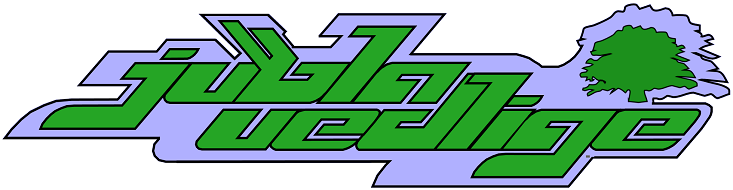      Anmeldung					  	     NotfallblattIch komme ins UFLA vom 09. – am 12. Mai 2024Name:	..............................Vorname:	..............................Strasse:	..............................Geburtsdatum:	..............................		Ich bin Vegetarier: Unterschrift der/des Erziehungsberechtigten: .................................Anmelden bei:	          Julian Hollenstein                                             Benzibühl 13                                             6044 Udligenswil Auch mit email Möglich:    julianhollenstein7@gmail.comAnmeldeschluss  22 .April . 2024